Chapter 1 Review Answers – Must show work for credit, no work, no creditEndpoints an example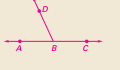 Midpoint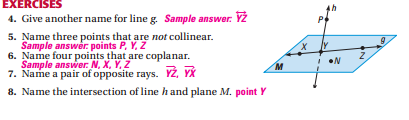 9.  1.210.  3011.  712.  no, because DE =24 and GH = 513.  1614.  2.8,  mp=(7,11)15.  8.6,  mp=(3.5, 3.5) 16.  9.4,  mp=(1,6.5)17.  16.4,  mp=(5, -.5)18, (7,11)19.  520   50 degrees21.  162 degrees, obtuse22.  78 degrees23.  7 degrees24.  44 degrees25.  88 degrees26.  64 degrees27.  124 degrees28.  91 degrees29.   168 degrees30.  10 degrees, 80 degrees31.  92 degrees, 88 degrees, obtuse32.  Triangle, regular, 3 congruent sides and 3 congruent angles33.  Quadrilateral, equiangular,  only 4 congruent angles34.  Octagon, equilateral – eight congruent sides –evident by tic marks, Make sure you can find the endpoint given a midpoint and one endpoint. Do the chapter test in textbook for an additional 5 points. Study and come prepared. 